Приложение 1 к порядку осуществления родительского контроля за организацией горячего питания детей в МАОУ «Посольская СОШ»Анкета школьника (заполняется вместе с родителями)Пожалуйста, выберите варианты ответов. Если требуется развёрнутый ответ или дополнительные пояснения, впишите в специальную строку.УДОВЛЕТВОРЯЕТ ЛИ ВАС СИСТЕМА ОРГАНИЗАЦИИ ПИТАНИЯ В ШКОЛЕ? ДА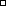 НЕТЗАТРУДНЯЮСЬ ОТВЕТИТЬУДОВЛЕТВОРЯЕТ ЛИ ВАС САНИТАРНОЕ СОСТОЯНИЕ ШКОЛЬНОЙ СТОЛОВОЙ? ДАНЕТЗАТРУДНЯЮСЬ ОТВЕТИТЬПИТАЕТЕСЬ ЛИ ВЫ В ШКОЛЬНОЙ СТОЛОВОЙ? ДАНЕТЕСЛИ НЕТ, ТО ПО КАКОЙ ПРИЧИНЕ? НЕ НРАВИТСЯНЕ УСПЕВАЕТЕ ПИТАЕТЕСЬ ДОМАВ ШКОЛЕ ВЫ ПОЛУЧАЕТЕ: ГОРЯЧИЙ ЗАВТРАКГОРЯЧИЙ ОБЕД (С ПЕРВЫМ БЛЮДОМ)2-РАЗОВОЕ ГОРЯЧЕЕ ПИТАНИЕ (ЗАВТРАК + ОБЕД)НАЕДАЕТЕСЬ ЛИ ВЫ В ШКОЛЕ?  ДА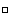 ИНОГДА НЕТХВАТАЕТ ЛИ ПРОДОЛЖИТЕЛЬНОСТИ ПЕРЕМЕНЫ ДЛЯ ТОГО, ЧТОБЫ ПОЕСТЬ В ШКОЛЕ?ДА НЕТНРАВИТСЯ ПИТАНИЕ В ШКОЛЬНОЙ СТОЛОВОЙ? ДАНЕТНЕ ВСЕГДАЕСЛИ НЕ НРАВИТСЯ, ТО ПОЧЕМУ?  НЕВКУСНО ГОТОВЯТОДНООБРАЗНОЕ ПИТАНИЕ ГОТОВЯТ НЕЛЮБИМУЮ ПИЩУ ОСТЫВШАЯ ЕДАМАЛЕНЬКИЕ ПОРЦИИИНОЕ  	ПОСЕЩАЕТЕ ЛИ ГРУППУ ПРОДЛЁННОГО ДНЯ? ДАНЕТЕСЛИ ДА, ТО ПОЛУЧАЕТЕ ЛИ ПОЛДНИК В ШКОЛЕ ИЛИ ПРИНОСИТ# ИЗ ДОМА? ПОЛУЧАЕТ ПОЛДНИК В ШКОЛЕПРИНОСИТ ИЗ ДОМАУСТРАИВАЕТ МЕНЮ ШКОЛЬНОЙ СТОЛОВОЙ? ДАНЕТ ИНОГДАСЧИТАЕТЕ ЛИ ПИТАНИЕ В ШКОЛЕ ЗДОРОВЫМ И ПОЛНОЦЕННЫМ? ДАНЕТВАШИ ПРЕДЛОЖЕНИЯ ПО ИЗМЕНЕНИЮ МЕНЮ:ВАШИ ПРЕДЛОЖЕНИЯ ПО УЛУЧШЕНИЮ ПИТАНИЯ В ШКОЛЕ